Samenvatting H9+10 scheikundePolymerenPolymeren: stoffen die uit lange molecule bestaan.natuurlijke polimeren: stoffen die in levende organismen voorkomen
bijvoorbeeld: eiwitten en koolhydratensynthetische polymeren: alle kunststoffenbijvoorbeeld: plastics en polyesters.Thermoplasten: kunststoffen die bij verwarmen zacht wordenThermoharders: kunststoffen die niet zacht worden als je ze verwarmt.Monomeer: grondstoffen waaruit polymeren worden gemaaktPolymerisatiereactie: reactie waarin monomeermoleculen met elkaar reageren.Dubbele bindingen breken open. verwekingspunt  het punt wanneer de kunststof zacht wordt. hoe sterker de verbinding  hoe hoger het verwekingspunt.Veranderen van de eigenschappen van kunststof door:
weekmakers  een weekmaker zorgt ervoor dat de kunststof soepeler wordt. (flessen)
blaasmiddel  bij een kleine dichtheid kunnen ze gaten in de kunststof maken  (verpakkingsmiddel)
kleurstoffen  de kleur veranderen die niet meer zomaar terug veranderd (lego)Verwerken van kunststoffen
verwerken van thermoplasten  je kunt ze als je ze eerst verwarmt in een mal gieten.
verwerken van thermoharders  je kunt ze niet bewerken bij het bewerken heb je hoge druk + tempReactievergelijking etheen:Etheen: onverzadigde koolwaterstofStructuurformule: ch2 = ch2Etheen  polyetheenVergelijking in structuurformule
CH2=CH2  CH2=CH2   CH2=CH2    -CH2 -CH2-CH2-CH2-CH2-CH2-Molecuulformule:
nC2H4  (C2H4)nReactievergelijking propeen:Propeen: onverzadigde koolwaterstofStructuurformule :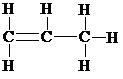 Propeen  polypropeenVergelijking in structuurformule: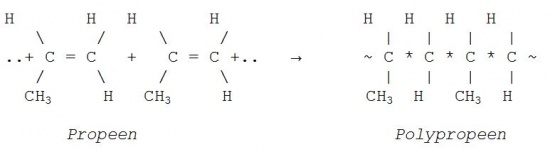 Vergelijking in molecuulformulenC3H6  (C3H6)nPolymerisatie van chlooretheenChlooretheen: onverzadigde koolwaterstofStructuurformule: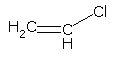 Chlooretheen  polychlooretheen(pvc)Vergelijking in structuurformuleVergelijking in molecuulformuleN C2H3Cl  (C2H3Cl)nNatuurlijke polymeren:Eiwitten:Monomeer: aminozurenKarakteristieke groep: Peptidebinding: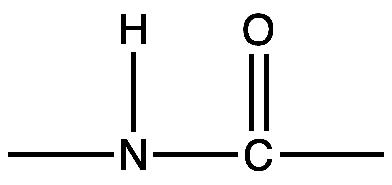 Essentiële aminozuren:Aminozuren die in een natuurlijke eiwit voorkomen.Tabel 67CFuncties van eiwitten:Aminozuren ontstaan door hydrolyse van de eiwitten die binnenkomen via de voeding. Eiwitten zijn werkzaam als structuur eiwit en als enzym.KoolhydratenKoolhydraten = sacharidenGemaakt uit: koolstofdioxide en water. Hiervoor is licht nodig. Reactie: fotosyntheseFuncties van koolhydraten:Energie leverenZetmeel en glycogeen( opgeslagen in lever en spierweefsel) zijn koolhydraten die tot de natuurlijke polymeren behoren. Bij hydrolyse ontstaat het monomeer glucose, ook een koolhydraat. Bouwstof voor plantenFunctie van voedselBelangrijkste voedingsstoffen:EiwittenKomen voor in vlees, sojaproducten en peulvruchtenIn spijsvertering worden ze gehydrolyseerd  ontstaan aminozuurReacties in je lijf laten verlopen of voor je nagels en haren en huid.Vetten: Komen voor in boter, margarine, kaas en melkproducten.In spijsvertering worden ze gehydrolyseerdDoor hydrolyse ontstaan:Vetzuren: onverzadigde vetzuren = essentiële vetzuren. Lichaam maakt ze niet zelf.GlycerolKoolhydraten:Komen voor in brood, aardappelen, pasta en rijst.In spijsverteringstelsel gehydrolyseerd  ontstaan glucose: energievoorziening in je lichaamMineralen:Atoomsoorten die daar in voor komen:Kobalt, calcium, ijzer, zwavel, fosfor, kalium, natrium, jood, fluor en seleen.Helpen met stofwisselingAtoomsoorten die je slecht in zeer kleine hoeveelheden nodig hebt: sporenelement.Vitaminen: Koolstofverbindingen die in kleine hoeveelheden onmisbaar zijn.Lichaam niet instaat om die zelf te maken.( binas tabel 82A energiewaarden)H10Fossiele brandstoffen  steenkool, aardolie en aardgas			destillatiekolom
olieraffinaderij  plek waar de destillatiekolommen staan.
aardolie  mengsel van vloeistoffen, alkanen.
aardoliefractie  door destillatie wordt aardolie gescheiden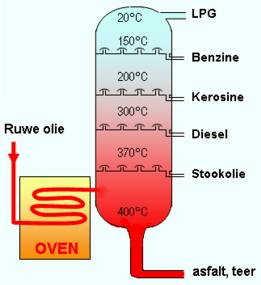 Naftafractie  wordt benzine gemaakt. Door reformeren
reformeren  de chemische reactie van nafta bewerking
naftakraker  alkaanmoleculen worden gesplitst in kleinere       	 alkaan en alkeen moleculen.(grondstoffen voor kunststof)
kraakreactie  C10H22  C8H18 + C2H4Hoogoven  de productie van ijzer uit ijzererts
staal  ijzer +  koolstof

Ijzererts = ijzer(III)oxideBlokschema: een blok stelt een onderdeel van het totale proces voor:
- opslag van de grondstoffenVoorbewerkingen van de grondstoffen, zodat ze makkelijk reageren tot het gewenste product.De reactie waarin het gewenste product wordt gemaaktScheiding van het reactiemengsel in het gewenste product en andere stoffen. Die andere stoffen kunnen niet omgezette beginstoffen zijn. Het kunnen ook stoffen zijn die tijdens de reactie als bijproducten zijn ontstaan.Opslag van het productVerwerking van het ongewenste bijproduct tot onschadelijk afval.Scheidingsmethoden: Destillatie: scheiden op basis van kookpuntIndampen: scheiden op basis van kookpunt, waarbij oplosmiddel niet bewaard hoeft te worden.Filtratie: toestand van stofExtractie: oplosbaarheid in extractiemiddelAdsorptie: binding aan adsorptiemiddelFossiele brandstoffen en hun invloed op het milieuVerbrandingsgassen: koolstof mono-oxide,  zwaveloxide, stikstofoxiden

Warmte die vrijkomt bij fossiele brandstoffen wordt gebruikt voor  
- verwarmen van gebouwen,
- heet watervoorziening en directe verwarming.
- opwekken van bewegingsenergie in verbrandingsmotoren.
- opwekken van elektrische energie in elektriciteitscentrales.Volledige verbranding  ontstaat CO2 + H2O
onvolledige verbranding  ontstaat CO + C + H2OVerzuring verminderen  
- terugdringen van het energieverbruik.
- door vóór de verbranding de zwavel en zwavelverbindingen uit de brandstof teh alen
- door rookgasontzwaveling(voor dat de rook door de schoorsteen gaat de zwaveldioxide eruit halen)Broeikaseffect: de temperatuur die op aarde stijgt. Herkomst van de broeikasgassen:Koolstofdioxide: ontstaat bij verbranding van fossiele brandstoffen. Methaan: doordat organisch materiaal afgesloten van lucht ontleed.Ozon: ontstaat door industriële activiteiten en gemotoriseerd verkeer. Cfk-gassen: chemische industrie geproduceerd. Distikstofoxide: kom vrij als bijproduct bij verbranding fossiele brandstoffen. Door biomassa ook. Gevolgen broeikaseffect:Stijging temperatuur Poolijs smelt land overstromen Woestijnen groterMaatregelen broeikaseffect:Terugdringen van de CO2 uitstootOntwikkeling duurzame energiebronnenOntwikkeling milieuvriendelijkere landbouwmethodenTerugdringen autogebruikTerugdringen hoeveelheid dierlijk mestBescherming van bestaande bossenStoppen van productie cfk’sDuurzame energieDuurzame energie: zon, wind, water en biomassa zijn leveranciers.Zonne energie: zonlicht  elektriciteitZonnestraling  verwarmen water: thermische zonne-energieWindenergie elektriciteitEnergie uit biomassaelektriciteit ( hiervoor zijn een paar processen mogelijk)Biomassa: materiaal dat afkomstig is van planten en bomen.Vergisten: micro-organismen zorgen voor productie van biogas(methaan en co2) dit is geschikt voor verbranding in gasmotoren.  Dit doe je met gft-afval en mest.Verbranden: de warmte die bij de verbranding van biomassa ontstaat, wordt via stoomturbines gebruikt om elektriciteit op te wekken. Pyrolyse: als biomassa wordt verhit zonder zuurstof, ontleedt het. Hierbij ontstaat houtskool, olie en gas.Vergassen: biomassa wordt met kleine hoeveelheden lucht in contact gebracht. Hierbij ontstaat stookgas(co en h2). Wordt gebruikt voor brandstof.